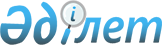 О субсидировании из местного бюджета на повышение урожайности и качества продукции растениеводства
					
			Утративший силу
			
			
		
					Постановление акимата Западно-Казахстанской области от 6 июня 2013 года № 98. Зарегистрировано Департаментом юстиции Западно-Казахстанской области 28 июня 2013 года № 3302. Утратило силу постановлением акимата Западно-Казахстанской области от 29 июля 2014 года № 200      Сноска. Утратило силу постановлением акимата Западно-Казахстанской области от 29.07.2014 № 200      Руководствуясь Законом Республики Казахстан от 23 января 2001 года "О местном государственном управлении и самоуправлении в Республике Казахстан", в соответствии с постановлением Правительства Республики Казахстан от 4 марта 2011 года № 221 "Об утверждении Правил субсидирования из местных бюджетов на повышение урожайности и качества продукции растениеводства" акимат области ПОСТАНОВЛЯЕТ:



      1. Установить перечень приоритетных культур Западно-Казахстанской области на 2013 год согласно приложению 1.



      2. Установить нормы субсидий на удешевление стоимости горюче-смазочных материалов и других товарно-материальных ценностей, необходимых для проведения весенне-полевых и уборочных работ по Западно-Казахстанской области на 2013 год согласно приложению 2.



      3. Установить следующие субсидируемые виды удобрений и гербицидов, а также нормы субсидий на 2013 год:

      1) на 1 тонну (литр, килограмм) удобрений, реализованных производителями согласно приложению 3;

      2) на 1 тонну (литр, килограмм) удобрений, приобретенных у поставщика удобрений и (или) у иностранных производителей удобрений согласно приложению 4;

      3) на 1 килограмм (литр) гербицидов, приобретенных у поставщиков гербицидов согласно приложению 5.



      4. Установить нормы субсидий на частичное возмещение стоимости затрат на закладку и выращивание многолетних насаждений плодово-ягодных культур Западно-Казахстанской области на 2013 год согласно приложению 6.



      5. Государственному учреждению "Управление сельского хозяйства Западно-Казахстанской области" принять необходимые меры по осуществлению выплаты субсидий из бюджета Западно-Казахстанской области текущего финансового года на повышение урожайности и качества продукции растениеводства.



      6. Признать утратившим силу постановление акимата области от 5 июня 2012 года № 114 "О субсидировании из местного бюджета на повышение урожайности и качества продукции растениеводства" (зарегистрированное в Реестре государственной регистрации нормативных правовых актов № 3082, опубликованное 5 июля 2012 года в газетах "Орал өңірі" и "Приуралье").



      7. Контроль за исполнением настоящего постановления возложить на заместителя акима области Салыкова Е. Г.



      8. Настоящее постановление вводится в действие по истечении десяти календарных дней после дня первого официального опубликования.      Аким области                           Н. Ногаев      СОГЛАСОВАНО:      Министр сельского хозяйства

      Республики Казахстан

      _____________А. Мамытбеков

      06.06.2013 г.

Приложение 1

к постановлению акимата области

от 6 июня 2013 года № 98 Перечень

приоритетных культур

Западно-Казахстанской области

на 2013 год

Приложение 2

к постановлению акимата области

от 6 июня 2013 года № 98 Нормы субсидий

на удешевление стоимости горюче-смазочных

материалов и других товарно-материальных

ценностей, необходимых для проведения

весенне-полевых и уборочных работ

по Западно-Казахстанской области

на 2013 год

Приложение 3

к постановлению акимата области

от 6 июня 2013 года № 98 Субсидируемые виды удобрений

и нормы субсидий на 2013 год

на 1 тонну (литр, килограмм) удобрений,

реализованных производителями      Расшифровка аббревиатур:

      N - азот;

      P - фосфор;

      S - сера;

      К - калий;

      О - кислород.

Приложение 4

к постановлению акимата области

от 6 июня 2013 года № 98 Субсидируемые виды удобрений

и нормы субсидий на 2013 год

на 1 тонну (литр, килограмм) удобрений,

приобретенных у поставщика удобрений и

(или) у иностранных производителей удобрений      Расшифровка аббревиатур:

      N - азот;

      P - фосфор;

      Ca - кальций;

      Mg - магний;

      S - сера;

      К - калий;

      О - кислород.

Приложение 5

к постановлению акимата области

от 6 июня 2013 года № 98 Субсидируемые виды гербицидов

и нормы субсидий на 2013 год

на 1 килограмм (литр) гербицидов,

приобретенных у поставщиков гербицидов      Расшифровка аббревиатур:

      в.д.г. - водно-диспергируемые гранулы;

      в.к. - водный концентрат;

      в.р. - водный раствор;

      в.р.к. - водорастворимый концентрат;

      м.д. - масляная дисперсия;

      м.к.э. - микрокапсулированная эмульсия;

      м.э. - микроэмульсия;

      к.к.р. - концентрат коллоидного раствора;

      к.н.э. - концентрат наноэмульсии;

      к.с. - концентрат суспензии;

      к.э. - концентрат эмульсии;

      с.п. - смачивающийся порошок;

      с.э. - суспензионная эмульсия;

      э.м.в. - эмульсия масляно-водная;

      г/л - грамм/литр;

      г/кг - грамм/килограмм.

Приложение 6

к постановлению акимата области

от 6 июня 2013 года № 98 Нормы субсидий

на частичное возмещение стоимости затрат

на закладку и выращивание многолетних

насаждений плодово-ягодных культур по

Западно-Казахстанской области на 2013 годтенге      продолжение таблицы      продолжение таблицы
					© 2012. РГП на ПХВ «Институт законодательства и правовой информации Республики Казахстан» Министерства юстиции Республики Казахстан
				№Наименование приоритетных сельскохозяйственных культур1Яровая пшеница2Озимая пшеница3Озимая рожь4Просо5Ячмень6Овес7Гречиха8Зернобобовые культуры9Масличные культуры10Картофель11Овощебахчевые культуры (за исключением овощных культур, возделываемых в условиях защищенного грунта)12Овощебахчевые культуры возделываемые с применением систем капельного орошения промышленного образца13Кормовые культуры (за исключением многолетних трав посева прошлых лет)14Многолетние бобовые травы посева первого, второго и третьего годов жизни15Подсолнечник и кукуруза на силос16Овощные культуры возделываемые в условиях защищенного грунта№Наименование приоритетных сельскохозяйственных культурНорма бюджетных субсидий на 1 гектар, тенгеНорма бюджетных субсидий на 1 гектар, тенге№Наименование приоритетных сельскохозяйственных культурбазовая норма субсидийПовышенная норма субсидий (возделываемые с соблюдением зональных научно обоснованных агротехнологий)1Яровая пшеница4008002Озимая пшеница4008003Озимая рожь4008004Просо4008005Ячмень4008006Овес4008007Гречиха4008008Зернобобовые культуры4008009Масличные культуры3560356010Картофель120001200011Овощебахчевые культуры (за исключением овощных культур, возделываемых в условиях защищенного грунта)150001500012Овощебахчевые культуры возделываемые с применением систем капельного орошения промышленного образца 240002400013Кормовые культуры (за исключением многолетних трав посева прошлых лет)80080014Многолетние бобовые травы посева первого, второго и третьего годов жизни80080015Подсолнечник и кукуруза на силос80080016Овощные культуры возделываемые в условиях защищенного грунта (1 культурооборот)56800005680000№Субсидируемые виды удобренийЕдиница измеренияПроцент удешевления стоимости одной единицыНорма субсидий на одну единицу, тенге1Аммофос (N-10%, P2О5-46%)тонна5045 0002Аммиачная селитра (N-34,4%)тонна5028 9003Суперфосфат простой, марки "Б" (P-15%; К2О-2%)тонна5021 2814Сульфоаммофос (N-18%: P2О5-18%: S-17%)тонна5034 2505Калий сернокислый очищенный (сульфат калия (К2О-53%)тонна5077 5006Фосфоритная мука (P2О5-не менее 17%)тонна508 2107Микроудобрение "МЭРС" марки "Б"литр506 0008Биоудобрение "Биобарс-М" сложно-смешанное с микроэлементами литр502 500№Субсидируемые виды удобренийЕдиница измеренияПроцент удешевления стоимости одной единицыНорма субсидий на одну единицу, тенге1Супрефос (N-12%:P2O5 -24%) (Ca:Mg:S)тонна3018 6002Карбамид (N-46,3%)тонна3023 7003Нитроаммофоска (N-15%: P2О5-15%: К2О-15%)тонна3027 9004АФУ (азотно-фосфорное N-28%: P2О5-1%)тонна3014 4005КАС (жидкое удобрение N-27-33%)тонна3013 5006Сульфат аммония капролактамовый (N-21%)тонна3012 000№Субсидируемые виды гербицидовЕдиница измеренияПроцент удешевления стоимости одной единицыНорма субсидий на одну единицу, тенге1Фенизан, в.р. (дикамба кислоты, 360 г/л + хлорсульфурон кислоты, 22,2 г/л)литр5016502Зенит, к.к.р. (2 этиленгексиловый эфир, 2,4-Д кислоты, 950 г/л)литр507503Овсюген Экстра к.э. (феноксапроп-п-этил, 140 г/л + фенклоразол-этил (антидот), 35 г/л)литр5018504Спрут Экстра, 54% в.р. (глифосат, 540 г/л)литр507505Диамин,72% в.р. (2,4-Д диметиламинная соль) литр504006Гроза, 60% к.э.(2-этилгексиловый эфир, 2,4 дихлорфеноксиуксусной кислоты, 600 г/л)литр505757Авецид супер,12% к.э. (феноксапроп-п-этил, 120 г/л + фенклоразол-этил (антидот), 60 г/л)литр5014008Буран, 36% в.р. (глифосат, 360 г/л)литр504509Эскадрон 70, к.э. (2,4-Д кислота в виде 2-этилгексилового эфира, 850 г/л)литр5067510Элант, к.э. (2-этилгексиловый эфир, 2,4-Д кислоты, 564 г/л)литр50637,511Элант Премиум, к.э. (2-этиленгексиловый эфир, 2,4-Д кислоты, 420 г/л + 2-этилгексиловый эфир, дикамбы кислоты, 60 г/л)литр5082512Баргузин, 70% в.д.г. (метрибузин, 700 г/л) килограмм50325013Вулкан, 60% в.д.г. (метсульфурон-метил, 600 г/кг)килограмм501125014Питон гранд, в.д.г. (клопиралид, 750 г/кг)килограмм50850015Чероки, 75% в.д.г. (тифенсульфурон-метил, 750 г/кг)килограмм501250016Рысь Супер, 10% к.э. (феноксапроп-п-этил, 100 г/л + фенклоразол-этил (антидот), 50 г/л)литр50150017Рамон Супер, к.э. (галоксифоп-Р-метил, 104 г/л)литр50175018Тапир, 10% в.к. (имазетапир, 100 г/л)литр50150019Рап, в.р. (глифосат, 360 г/л)литр5056520Жойкын Дара, 75% в.д.г. (глифосат, 747 г/кг)килограмм5085021Жойкын, в.р. (глифосат, 360 г/л)литр5045022Дезормон эфир, 72% к.э.(2-этилгексиловый эфир, 2,4 дихлорфеноксиуксусной кислоты)литр5058023Диален–Супер, 480, в.р. (диметиламинные соли 2,4-Д, 357 г/л + дикамбы, 124 г/л)литр5082524Барс супер, 10% к.э. (феноксапроп-п-этил, 100 г/л + мефенпир-диэтил (антидот), 27 г/л)литр50140025Топик 080, к.э. (клодинафоп-пропаргил, 80 г/л + антидот, 20 г/л)литр50237526Клиник, 36% в.р. (глифосат, 360 г/л)литр5049027Ураган Форте 500, в.р. (глифосат в виде калийной соли, 500 г/л)литр5078528Напалм, в.р. (глифосат, 540 г/л)литр5077529Беллисимо, э.м.в. (феноксапроп-п-этил, 140 г/л + клоквинтоцет-мексил, 50 г/л)литр50180030Глифосат, 48% в.р. (глифосат, 360 г/л)литр5042531Робусто, к.э. (2 этилгексиловый эфир 2,4-Д кислоты, 850 г/л)литр3040532Пума–Супер, 7,5% э.м.в. (феноксапроп-п-этил, 69 г/л + мефенпир-диэтил (антидот), 75 г/л)литр3094533Секатор Турбо, м.д. (иодосульфурон-метил натрия, 25 г/л + амидосульфурон, 100 г/л + мефенпир-диэтил (антидот), 250 г/кг)литр30326234ЭСТЕТ 905, к.э. (2,4-Д кислота в виде 2-этилгексилового эфир, 905 г/л)литр3042935Праймер, в.д.г. (метсульфурон-метил, 600 г/кг)килограмм30750036Аккурат, в.д.г. (метсульфурон-метил, 600 г/кг) килограмм30770137Зенкор Ультра, к.с. (метрибузин, 600 г/л)литр30277738Фуроре Ультра, э.м.в. (феноксапроп-п-этил, 110 г/л)литр30110139Балерина, с.э. (сложный эфир, 410 г/л + флорсулам, 7,4 г/л)литр3090640Бицепс Гарант, к.э. (десмедифам, 70 г/л + фенмедифам, 90 г/л + этомуфезат, 110 г/л)литр30117841Гербитокс, в.р.к. (МЦПА кислоты в виде диметиламинной, калиевой и натриевой солей, 500 г/л)литр3040842Горгон, в.р.к. (пиклорам, 150 г/л + МЦПА, 350 г/л)литр30108743Деметра, м.э. (флороксипира кислоты, 350 г/л)литр30126844Зерномакс, к.э. (2,4-Д кислоты в виде 2-этил-гексилового эфира, 500 г/л)литр3045345Корсар, в.р.к. (бентазон, 480 г/л)литр3072546Лазурит Супер, к.н.э. (метрибузин, 270 г/л)литр30163147Ластик 100, э.м.в. (феноксапроп-п-этил, 100 г/л + клоквинтосет–мексил, (антидот), 20 г/л)литр3095148Магнум, в.д.г. (метсульфурон-метил, 600 г/кг)килограмм30815449Миура, к.э. (хизалофоп-п-этил, 125 г/л)литр30117850Торнадо 500, в.р. (глифосат, 500 г/л)литр3045351Фабиан, в.д.г. (имазетапир, 450 г/кг + хлоримурон-этил 150 г/кг)Килограмм30906052Валсаглиф, в.р. (глифосат, 360 г/л) литр3027053Валсамин, 72% в.р. (2,4-Д диметиламинная соль, 720 г/л)литр3024054Валпанида, 33% к.э. (пендиметалин, 330 г/л)литр3045055Сопик, 080, к.э. (клодинафоп-пропаргил, 80 г/л + клоквинтоцет-мексил (антидот), 20 г/л)литр3090056Стомп, 33% к.э. (пендиметалин, 330 г/л)литр3042057Раундап Экстра, 54% в.р. (глифосат, 540 г/л)литр30465Виды плодовых культурСхема посадкиШтук саженцевВозраст саженцаВсего затратЯблоня8х6208--1 420 405Яблоня8х5250--1 474 721Яблоня8х4313--1 556 143Яблоня5х3667--2 076 077Вишня5х4500--1 750 265Затраты на закладку и выращивание (1 вегетация)Затраты на закладку и выращивание (1 вегетация)Затраты на закладку и выращивание (1 вегетация)Затраты на закладку и выращивание (1 вегетация)Затраты на закладку и выращивание (1 вегетация)Затраты на закладку и выращивание (1 вегетация)Затраты на закладку и выращивание (1 вегетация)Затраты на закладку и выращивание (1 вегетация)в том числе на приобретениев том числе на приобретениев том числе на приобретениев том числе на приобретениев том числе на приобретениев том числе на приобретениев том числе на приобретениев том числе на приобретениеса-

женцы на 1 ганорма субси-

дий (40%)шпа-

лерынорма субси-

дий (40%)система капель-

ного ороше-

ниянорма субси-

дий (40%)другие расходынорма субси-

дий (40%)24960099 84000310 80012432086000534400230000012000000310 80012432086392134556837560015024000310 80012432086974334789780040032016000370 00014800090567736227140000016000000370 000148000980265392106Затраты на 2 вегетациюЗатраты на 2 вегетациюЗатраты на 3 вегетациюЗатраты на 3 вегетациювсего затратнорма субсидий (40%)всего затратнорма субсидий (40%)47 39318 95743 59616 97747 85319 14144 16417 20548 53519 41445 00317 54052 60321 04149 79419 45770 67228 26975 70919 457